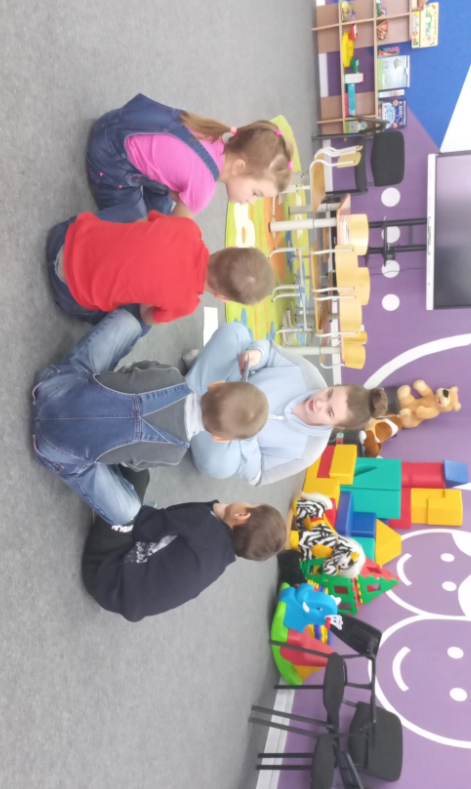 План работы мастерской «Дошкольное образование»ЦЕЛЬ: практическая подготовка обучающихся по укрупненной группе специальностей 44.02.01 «Дошкольное образование» в соответствии с современными стандартами и передовыми технологиями, в том числе стандартами WorldSkills Russia.Задачи:Модернизация материально – технической базы.Разработка и реализация нового содержания образования с учетом потребностей экономики региона.Разработка программ ПО и ДПО (в том числе с применением ЭО и ДОТ) по укрупненной группе специальностей 44.02.01 «Дошкольное образование».Внедрение новых методов, технологии и средств реализации образовательного процесса, в том числе с использованием ЭО и ДОТ. Внедрение современных технологий оценки качества подготовки выпускников на основе ДЭ.Развитие сетевого взаимодействия с образовательными организациями разных уровней и организациями – работодателями.Заведующий мастерской по компетенции «Дошкольное образование» ___________________________	А.А.Безбородова график работы мастерской по компетенции «Дошкольное образование»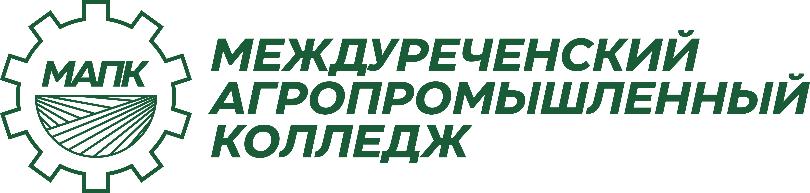 УТВЕРЖДАЮ:Директор БУ «Междуреченский агропромышленный колледж» _______________ Н.Н.ЛунинаПриказ № ____/од от _______202__№ п/пНаименования мероприятийСроки исполненияОтветственныйОжидаемый результатОрганизационная работаОрганизационная работаОрганизационная работаОрганизационная работаОрганизационная работа1.1Своевременная подготовка и сдача отчетности о направлениях деятельности мастерской (информация для мониторинга хода и результатов реализации мероприятий по оснащению организации, осуществляющих образовательную деятельность по образовательным программам СПО материально - технической базой по приоритетным группам компетенции, ежегодный итоговый отчет о деятельности мастерской «Дошкольное образование» До 1 июля, ежегодноЗав. мастерской Анализ достижения целевых показателей1.3Составить план работы мастерской на следующий учебный годДо 5 июля, ежегодноЗав. мастерской Утверждения плана мастерской на учебный год1.4Своевременная подача информации о проведении мероприятий на базе мастерской для размещения на сайтеПостоянно Зав. мастерской Информационная открытость мастерской1.6Осуществлять постоянный контроль исправности оборудования, соблюдения правил ТБ при работе в мастерской, санитарным состоянием помещенийПостоянноЗав. мастерской Сохранность и рабочее состояние учебно-лабораторного, учебно-производственного оборудования и программно- методическое обеспечения.Учебная работаУчебная работаУчебная работаУчебная работаУчебная работа№ п/пНаименования мероприятийСроки исполненияОтветственныйОжидаемый результат2.1Провести конкурсы профессионального мастерства среди студентов по укрупненной группе специальностей44.02.01 «Дошкольное образование»  с использованием методики WSПо плану работы колледжаЗаместитель директора по ООДЗав. мастерской Мастера производственного обученияПреподавателиОценка качества подготовки специалистов. Отбор лучших студентов для подготовки к участию в конкурсах профессионального мастерства на уровне региона, УрФО и России. 2.2Организация учебных занятий на основе технологий контекстного обучения, реальных производственных задач, с использованием интерактивных методов обучения Сентябрь – июнь месяцыЗав. мастерской Мастера производственного обучения Преподаватели Технологические карты занятий. Методическое обеспечение занятий.Комплекты РПЗМетодическая работаМетодическая работаМетодическая работаМетодическая работаМетодическая работа№ п/пНаименования мероприятийСроки исполненияОтветственныйОжидаемый результат3.1Внести корректировки/изменения в действующие рабочие программы УД/ПМ по укрупненной группе специальностей 44.02.01 «Дошкольное образование» на основе использования нового оборудования и программно- методического обеспеченияМартЗав. мастерской ПреподавателиЛисты изменения в рабочих программах УД/ПМ3.2Разработать/скорректировать методические рекомендации по использованию нового учебно- лабораторного и учебно- производственного оборудования в образовательном процессеАпрель Зав. мастерской Мастера производственного обучения ПреподавателиКомплект методических материалов по использованию нового учебно-лабораторного и учебно-производственного оборудованияПовышение квалификацииПовышение квалификацииПовышение квалификацииПовышение квалификацииПовышение квалификации4.1Разработка/актуализация программ повышения квалификации для педагогических работников сторонних образовательных организаций, по внедрению современных программ и технологий обучения, разработанных с учетом закупленного оборудованияВ течении годаЗаместитель директора по ООДЗав. мастерскойВыполнения целевых показателейУТВЕРЖДАЮ:Директор БУ «Междуреченский агропромышленный колледж» _______________ Н.Н.ЛунинаПриказ № ____/од от _______202__УТВЕРЖДАЮ:Директор БУ «Междуреченский агропромышленный колледж» _______________ Н.Н.ЛунинаПриказ № ____/од от _______202__УТВЕРЖДАЮ:Директор БУ «Междуреченский агропромышленный колледж» _______________ Н.Н.ЛунинаПриказ № ____/од от _______202__УТВЕРЖДАЮ:Директор БУ «Междуреченский агропромышленный колледж» _______________ Н.Н.ЛунинаПриказ № ____/од от _______202__УТВЕРЖДАЮ:Директор БУ «Междуреченский агропромышленный колледж» _______________ Н.Н.ЛунинаПриказ № ____/од от _______202__УТВЕРЖДАЮ:Директор БУ «Междуреченский агропромышленный колледж» _______________ Н.Н.ЛунинаПриказ № ____/од от _______202__УТВЕРЖДАЮ:Директор БУ «Междуреченский агропромышленный колледж» _______________ Н.Н.ЛунинаПриказ № ____/од от _______202__План эффективного использования мастерской «ЭКСПЛУАТАЦИЯ СЕЛЬСКОХОЗЯЙСТВЕННЫХ МАШИН»План эффективного использования мастерской «ЭКСПЛУАТАЦИЯ СЕЛЬСКОХОЗЯЙСТВЕННЫХ МАШИН»План эффективного использования мастерской «ЭКСПЛУАТАЦИЯ СЕЛЬСКОХОЗЯЙСТВЕННЫХ МАШИН»План эффективного использования мастерской «ЭКСПЛУАТАЦИЯ СЕЛЬСКОХОЗЯЙСТВЕННЫХ МАШИН»План эффективного использования мастерской «ЭКСПЛУАТАЦИЯ СЕЛЬСКОХОЗЯЙСТВЕННЫХ МАШИН»План эффективного использования мастерской «ЭКСПЛУАТАЦИЯ СЕЛЬСКОХОЗЯЙСТВЕННЫХ МАШИН»План эффективного использования мастерской «ЭКСПЛУАТАЦИЯ СЕЛЬСКОХОЗЯЙСТВЕННЫХ МАШИН»План эффективного использования мастерской «ЭКСПЛУАТАЦИЯ СЕЛЬСКОХОЗЯЙСТВЕННЫХ МАШИН»План эффективного использования мастерской «ЭКСПЛУАТАЦИЯ СЕЛЬСКОХОЗЯЙСТВЕННЫХ МАШИН»План эффективного использования мастерской «ЭКСПЛУАТАЦИЯ СЕЛЬСКОХОЗЯЙСТВЕННЫХ МАШИН»План эффективного использования мастерской «ЭКСПЛУАТАЦИЯ СЕЛЬСКОХОЗЯЙСТВЕННЫХ МАШИН»План эффективного использования мастерской «ЭКСПЛУАТАЦИЯ СЕЛЬСКОХОЗЯЙСТВЕННЫХ МАШИН»План эффективного использования мастерской «ЭКСПЛУАТАЦИЯ СЕЛЬСКОХОЗЯЙСТВЕННЫХ МАШИН»План эффективного использования мастерской «ЭКСПЛУАТАЦИЯ СЕЛЬСКОХОЗЯЙСТВЕННЫХ МАШИН»План эффективного использования мастерской «ЭКСПЛУАТАЦИЯ СЕЛЬСКОХОЗЯЙСТВЕННЫХ МАШИН»План эффективного использования мастерской «ЭКСПЛУАТАЦИЯ СЕЛЬСКОХОЗЯЙСТВЕННЫХ МАШИН»План эффективного использования мастерской «ЭКСПЛУАТАЦИЯ СЕЛЬСКОХОЗЯЙСТВЕННЫХ МАШИН»План эффективного использования мастерской «ЭКСПЛУАТАЦИЯ СЕЛЬСКОХОЗЯЙСТВЕННЫХ МАШИН»План эффективного использования мастерской «ЭКСПЛУАТАЦИЯ СЕЛЬСКОХОЗЯЙСТВЕННЫХ МАШИН»План эффективного использования мастерской «ЭКСПЛУАТАЦИЯ СЕЛЬСКОХОЗЯЙСТВЕННЫХ МАШИН»План эффективного использования мастерской «ЭКСПЛУАТАЦИЯ СЕЛЬСКОХОЗЯЙСТВЕННЫХ МАШИН»План эффективного использования мастерской «ЭКСПЛУАТАЦИЯ СЕЛЬСКОХОЗЯЙСТВЕННЫХ МАШИН»План эффективного использования мастерской «ЭКСПЛУАТАЦИЯ СЕЛЬСКОХОЗЯЙСТВЕННЫХ МАШИН»План эффективного использования мастерской «ЭКСПЛУАТАЦИЯ СЕЛЬСКОХОЗЯЙСТВЕННЫХ МАШИН»План эффективного использования мастерской «ЭКСПЛУАТАЦИЯ СЕЛЬСКОХОЗЯЙСТВЕННЫХ МАШИН»План эффективного использования мастерской «ЭКСПЛУАТАЦИЯ СЕЛЬСКОХОЗЯЙСТВЕННЫХ МАШИН»План эффективного использования мастерской «ЭКСПЛУАТАЦИЯ СЕЛЬСКОХОЗЯЙСТВЕННЫХ МАШИН»Учебный годСентябрьСентябрьСентябрьСентябрьОктябрьОктябрьОктябрьОктябрьНоябрьНоябрьНоябрьНоябрьДекабрьДекабрьДекабрьДекабрьЯнварьЯнварьЯнварьЯнварьЯнварьФевральФевральФевральФевральДоля рабочих дней в году, в которых оборудование мастерской задействованоУчебный год12345678910111213141516171818182021222324Доля рабочих дней в году, в которых оборудование мастерской задействовано\2021-2022 учебный год75%\2021-2022 учебный год\2021-2022 учебный год\2021-2022 учебный годМартМартМартМартАпрельАпрельАпрельАпрельМайМайМайМайИюньИюньИюньИюньИюльИюльИюльИюльИюльАвгустАвгустАвгустАвгуст\2021-2022 учебный год25262728293031323334353637383940414243434445464748\2021-2022 учебный год\2021-2022 учебный год\2021-2022 учебный годОсновная профессиональная образовательная программа, в том числе в сетевой формеДвижение WorldSkills Russia (подготовка и проведение)Внеаудиторная деятельность студентов (подготовка/проведение к олимпиадам, конкурсам профмастерства, работа объединений)УТВЕРЖДАЮ:Директор БУ «Междуреченский агропромышленный колледж» _______________ Н.Н.ЛунинаПриказ № ____/од от _______202__День неделиВремяОтвественныйПрограмма обучения/мероприятиеПонедельник - Пятница8.00-13.30Заведующий мастерскойМастера ПО в соотвествии с расписанием занятийООП СПОПонедельник - Пятница12.00 – 13.30Заведующий мастерскойТехнический перерывПонедельник - Пятница13.30 – 15.40Заведующий мастерскойМастера ПО в соотвествии с расписанием занятийВнеаудиторная/ профориентационная деятельностьПонедельник - Пятница15.40 -20.00Заведующий мастерскойМастера ПОПреподавателиПодготовка к конкурсам, соревнованиям профмастерстваСуббота8.00 – 12.00Заведующий мастерскойМастера ПО в соотвествии с расписанием занятийООП СПОСуббота12.30 – 13.40Заведующий мастерскойМастера ПОПреподавателиВнеаудиторная/ профориентационная деятельность